ΘΕΜΑ: Πρόσκληση σε συνεδρίαση   Παρακαλείσθε όπως προσέλθετε  σε συνεδρίαση ( 2η συνεδρίαση)  στο γραφείο του Δημοτικού Λιμενικού Ταμείου Κεφ/νίας-Ιθάκης, στο Αργοστόλι,  στις   8 Μαρτίου   2019  , ημέρα   Παρασκευή   και ώρα 10.30 π.μ.  προκειμένου να συζητηθούν   τα παρακάτω θέματα  ημερήσιας διάταξης:1) Ορισμός Επιτροπών  παραλαβής προμηθειών, υπηρεσιών κλπ. έτους 2019ΕΙΣ: Πρόεδρος2)Αιτήματα για :  α.χρήση λιμενικού χώρου  ,  β. υπαιθρίου εμπορίου γ. ελλιμενισμού σκαφώνΕΙΣ: Πρόεδρος3)Πρακτικό επιτροπής διαγωνισμού μίσθωσης περιπτέρου στην ΙθάκηΕΙΣ: Πρόεδρος4)Παράταση ολοκλήρωσης  εργασιών του έργου «ΠΡΟΜΗΘΕΙΑ ΚΑΙ ΕΓΚΑΤΑΣΤΑΣΗ ΚΙΒΩΤΙΩΝ ΗΛΕΚΤΡΟΛΟΓΙΚΩΝ &ΥΔΡΑΥΛΙΚΩΝ ΠΑΡΟΧΩΝ»ΕΙΣ: Πρόεδρος5)Γνωμοδότηση δικηγόρου για καταβολή τελών σε περίπτερο στην ΙθάκηΕΙΣ: Πρόεδρος6) Γνωμοδότηση δικηγόρου για καταβολή  τελών   από παλαιά οφειλή της εταιρείας   ΙΟΝΙΑΝ ΚΑΛΚΕΙΣ: Πρόεδρος7)Έγκριση 1ου ΑΠΕ του έργουα )Διευθέτηση όμβριων υδάτων στον παραλιακό δρόμο στην είσοδο του Βαθέως Ιθάκηςβ) Αξιοποίηση λιμενικής  ζώνης Κυανής  Ακτήςγ) Αποκατάσταση προβλητών  ΦισκάρδουΕΙΣ: Πρόεδρος8)Αίτηση του Δενδρινού Χρήστου για παραχώρηση χώρου για κατασκευή πέργκολας  στο Βαθύ ΙθάκηςΕΙΣ:Πρόεδρος9)Αίτηση των Αφών Λιβάνη  για κατασκευή  δικτύου  ηλεκτροδότησης επί του πεζοδρομίου έμπροσθεν της επιχείρησής τους και  τοποθέτηση ανεμοφραχτώνΕΙΣ: Πρόεδρος                                                                                  Ο    Πρόεδρος                                                                                    Αλέξανδρος Μοσχονάς Κοιν. Δήμο Κεφαλλονιάς     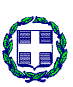 ΕΛΛΗΝΙΚΗ ΔΗΜΟΚΡΑΤΙΑNOMOΣ  ΚΕΦΑΛΛΗΝΙΑΣ           ΔΗΜΟΣ ΚΕΦΑΛΛΟΝΙΑΣΔHMOTIKO ΛΙΜΕΝΙΚΟ ΤΑΜΕΙΟ ΚΕΦΑΛΛΗΝΙΑΣ-ΙΘΑΚΗΣΕΛΛΗΝΙΚΗ ΔΗΜΟΚΡΑΤΙΑNOMOΣ  ΚΕΦΑΛΛΗΝΙΑΣ           ΔΗΜΟΣ ΚΕΦΑΛΛΟΝΙΑΣΔHMOTIKO ΛΙΜΕΝΙΚΟ ΤΑΜΕΙΟ ΚΕΦΑΛΛΗΝΙΑΣ-ΙΘΑΚΗΣΕΛΛΗΝΙΚΗ ΔΗΜΟΚΡΑΤΙΑNOMOΣ  ΚΕΦΑΛΛΗΝΙΑΣ           ΔΗΜΟΣ ΚΕΦΑΛΛΟΝΙΑΣΔHMOTIKO ΛΙΜΕΝΙΚΟ ΤΑΜΕΙΟ ΚΕΦΑΛΛΗΝΙΑΣ-ΙΘΑΚΗΣΕΛΛΗΝΙΚΗ ΔΗΜΟΚΡΑΤΙΑNOMOΣ  ΚΕΦΑΛΛΗΝΙΑΣ           ΔΗΜΟΣ ΚΕΦΑΛΛΟΝΙΑΣΔHMOTIKO ΛΙΜΕΝΙΚΟ ΤΑΜΕΙΟ ΚΕΦΑΛΛΗΝΙΑΣ-ΙΘΑΚΗΣΕΛΛΗΝΙΚΗ ΔΗΜΟΚΡΑΤΙΑNOMOΣ  ΚΕΦΑΛΛΗΝΙΑΣ           ΔΗΜΟΣ ΚΕΦΑΛΛΟΝΙΑΣΔHMOTIKO ΛΙΜΕΝΙΚΟ ΤΑΜΕΙΟ ΚΕΦΑΛΛΗΝΙΑΣ-ΙΘΑΚΗΣΕΛΛΗΝΙΚΗ ΔΗΜΟΚΡΑΤΙΑNOMOΣ  ΚΕΦΑΛΛΗΝΙΑΣ           ΔΗΜΟΣ ΚΕΦΑΛΛΟΝΙΑΣΔHMOTIKO ΛΙΜΕΝΙΚΟ ΤΑΜΕΙΟ ΚΕΦΑΛΛΗΝΙΑΣ-ΙΘΑΚΗΣΕΛΛΗΝΙΚΗ ΔΗΜΟΚΡΑΤΙΑNOMOΣ  ΚΕΦΑΛΛΗΝΙΑΣ           ΔΗΜΟΣ ΚΕΦΑΛΛΟΝΙΑΣΔHMOTIKO ΛΙΜΕΝΙΚΟ ΤΑΜΕΙΟ ΚΕΦΑΛΛΗΝΙΑΣ-ΙΘΑΚΗΣΕΛΛΗΝΙΚΗ ΔΗΜΟΚΡΑΤΙΑNOMOΣ  ΚΕΦΑΛΛΗΝΙΑΣ           ΔΗΜΟΣ ΚΕΦΑΛΛΟΝΙΑΣΔHMOTIKO ΛΙΜΕΝΙΚΟ ΤΑΜΕΙΟ ΚΕΦΑΛΛΗΝΙΑΣ-ΙΘΑΚΗΣΕΛΛΗΝΙΚΗ ΔΗΜΟΚΡΑΤΙΑNOMOΣ  ΚΕΦΑΛΛΗΝΙΑΣ           ΔΗΜΟΣ ΚΕΦΑΛΛΟΝΙΑΣΔHMOTIKO ΛΙΜΕΝΙΚΟ ΤΑΜΕΙΟ ΚΕΦΑΛΛΗΝΙΑΣ-ΙΘΑΚΗΣΕΛΛΗΝΙΚΗ ΔΗΜΟΚΡΑΤΙΑNOMOΣ  ΚΕΦΑΛΛΗΝΙΑΣ           ΔΗΜΟΣ ΚΕΦΑΛΛΟΝΙΑΣΔHMOTIKO ΛΙΜΕΝΙΚΟ ΤΑΜΕΙΟ ΚΕΦΑΛΛΗΝΙΑΣ-ΙΘΑΚΗΣΑργοστόλι04-03-19//Ιωάννου ΜεταξάΤηλ:276102824127610282412761028241Τ.Κ. 281 00 276102654127610265412761026541Αριθ. Πρωτ.Οικ. 388ΑργοστόλιFax:276102824127610282412761028241ΠΡΟΣ Διοικητικό ΣυμβούλιοΔιοικητικό ΣυμβούλιοΔιοικητικό Συμβούλιο